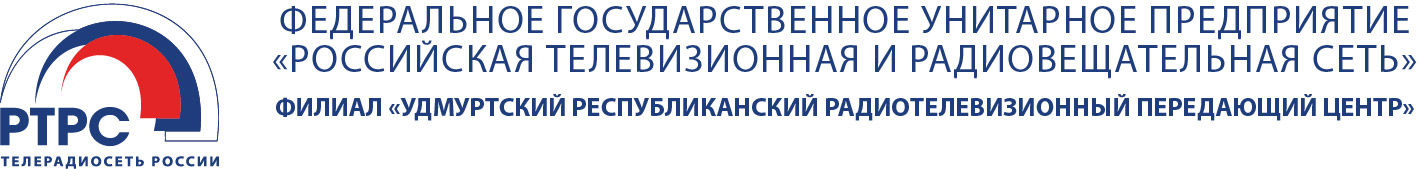 РТРС представляет первую в своем роде гибридную HbbTV/OTT-платформу для региональных вещателей на выставке NATEXPOС 16 по 18 ноября РТРС представляет собственную HbbTV/ОТТ-платформу для региональных вещателей «РТРС.ПЛЮС» на международной выставке профессионального оборудования и технологий для теле-, радио-, интернет вещания и кинопроизводства «NATEXPO 2022». На стенде демонстрируется работа тестовой версии HbbTV/ОТТ-платформы на телевизоре и планшетах.Платформа будет доступна владельцам телевизоров с поддержкой стандарта HbbTV и с подключением к интернету. Для входа в платформу телезрителю нужно выбрать в перечне телеканалов 999-й сервисный канал. При нажатии на него открывается меню с разделами «Местное ТВ», «Радио», «Видео», «Телепрограмма», «Напоминания». Меню будет формироваться в каждом регионе отдельно.Первый заместитель генерального директора РТРС по управлению, эксплуатации и развитию сети Александр Золотов:«В разделе "Местное ТВ" телезрители увидят телеканалы своего региона, в том числе муниципальные. Это позволит региональным вещателям сохранить и даже увеличить аудиторию в условиях бурного роста интернет-сервисов. Пилотным регионом станет Свердловская область. В дальнейшем к проекту смогут присоединиться и другие субъекты Российской Федерации».В разделе «Видео» будет сформирована библиотека программ местных телестудий. Эти программы можно будет просматривать в режиме «видео по запросу» (video on demand) с функциями паузы и перемотки.Телезрителям не потребуется скачивать дополнительное приложение для просмотра контента платформы на HbbTV-совместимом телевизоре. Скачивание приложения через онлайн-магазины понадобится только для входа в платформу со смартфонов, планшетов и smart-телевизоров без поддержки стандарта HbbTV.Дополнительно стенд рассказывает об онлайн-платформе РТРС для врезки локальной информации в радиоэфир. Платформа дает возможность наполнить эфир рекламными и информационными аудиоматериалами, которые интересуют жителей того или иного населенного пункта. Предложенное предприятием техническое решение позволит доставлять сообщения целевым аудиториям малых городов и поможет радиостанциям расширять вещание за пределами мегаполисов. РТРС тестирует платформу в Новосибирской области.Крупнейшая в мире, цифровая телесеть РТРС включает 5048 передающих станций с телебашнями и охватывает 98,4% жителей страны цифровым эфирным телерадиовещанием. Разветвленная инфраструктура предприятия также используется для размещения телекоммуникационного оборудования на объектах связи, оповещения населения, оперативной КВ- и УКВ-радиосвязи, передачи данных с использованием технологий LoRaWan и VSAT.Контакты для СМИ:Пестрякова Екатеринаведущий специалист8-912-458-11-77epestryakova@rtrn.ru